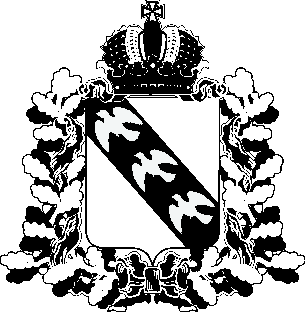 АДМИНИСТРАЦИЯ СУДЖАНСКОГО РАЙОНАКУРСКОЙ ОБЛАСТИПОСТАНОВЛЕНИЕот 14.05.2021 г. №247г. СуджаО проведении  публичных слушаний по проекту: «Предоставление разрешения на отклонение от предельных параметров разрешенного строительства, реконструкции объектов капитального строительства в части уменьшения отступа от границ земельного участка, расположенного по адресу: Курская область, Суджанский район, с. Замостье, ул. 1-я Строительная, д.3, кадастровый номер 46:23:070602:395, за пределами которого запрещено строительство зданий, строений, сооружений с 5 м до 0 м с запада, с 5 м до 0,4 м с севера В целях соблюдения прав человека на благоприятные условия жизнедеятельности, прав и законных интересов правообладателей земельных участков и объектов капитального строительства, в соответствии с Градостроительным кодексом РФ, Земельным кодексом РФ, Федеральным законом от 06.10.2003 №131- ФЗ «Об общих принципах организации местного самоуправления в Российской Федерации», решением Представительного собрания Суджанского района «Об утверждении положения о порядке организации и проведения публичных слушаний или общественных обсуждений по вопросам градостроительной деятельности на территории Суджанского района Курской области» №25 от 16.10.2019 г., решением собрания депутатов Замостянского сельсовета «Об утверждении изменений и дополнений в Правила землепользования и застройки муниципального образования «Замостянский сельсовет» Суджанского района Курской области» №57 от 23.12.2019 г., руководствуясь Уставом муниципального района «Суджанский район» Курской области и  на основании заявления Литвинова Ю.С., Администрация Суджанского района Курской области ПОСТАНОВЛЯЕТ: 1. Назначить публичные слушания по проекту «Предоставление разрешения на отклонение от предельных параметров разрешенного строительства, реконструкции объектов капитального строительства в части уменьшения отступа от границ земельного участка, расположенного по адресу: Курская область, Суджанский район, с. Замостье, ул. 1-я Строительная, д.3, кадастровый номер 46:23:070602:395, за пределами которого запрещено строительство зданий, строений, сооружений с 5 м до 0 м с запада, с 5 м до 0,4 м с севера» (проект).2. Собрание участников публичных слушаний будет проведено 27 мая 2021 2021 года в 09:00 часов по адресу: Курская область,  Суджанский район, с. Замостье, ул.1-я Строительная, д.3.3. С  материалами  по  подготовке  и проведению публичных слушаний можно ознакомиться с 18.05.2021 г.:- на официальном сайте Администрации Суджанского района Курской области;- на экспозиции по адресу: Курская область, г. Суджа, ул. Ленина, д.3 (каб.№23 здания Администрации Суджанского района Курской области) с 08:00 часов 18.05.2021 г. по 12:00 часов 26.05.2021 г. в рабочие дни.4. Предложения и замечания по проекту можно подавать в срок до 27 мая 2021 г.:      в письменной форме по адресу: Курская область, г. Суджа, ул. Ленина, д.3;в устной форме в ходе проведения собрания участников публичных слушаний;посредством записи в книге (журнале) учета посетителей экспозиции проекта, подлежащего рассмотрению на публичных слушаниях.5. При проведении публичных слушаний принять необходимые меры по соблюдению мероприятий по предотвращению распространения новой коронавирусной инфекции (COVID-19).6. Контроль за исполнением настоящего постановления возложить на И.о.заместителя Главы Администрации Суджанского района – начальника Управления строительства, муниципального имущества и ЖКХ Администрации Суджанского района Курской области А.А. Коногорова.7. Постановление вступает в силу со дня его подписания и подлежит размещению на официальном сайте Администрации Суджанского района Курской области в информационно-телекоммуникационной сети "Интернет" в течение 7 дней со дня его принятия.Глава Суджанского района  Курской области                                             А. Богачёв